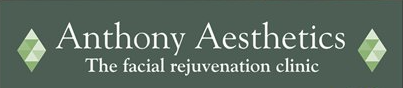 Botulinum Toxin consent record Name:______________________________________________________________________________ Date of birth___________________________________I confirm I have been informed that: Botulinum Toxin Type A uses the toxin produced by the bacteria responsible for botulism in food poisoning. However, the amount of toxin used is minimal and well tolerated in clinical trials. The toxin temporarily weakens the muscle responsible for developing facial expression lines caused by muscle activity. Static facial lines, e.g. those due to sun damage, will not usually respond to treatment with botulinum toxin, as they are not caused by muscle activity. Treatment is not recommended if you are pregnant or breastfeeding. The type of Botulinum Toxin Type A being used by your practitioner is Azzalure.Azzalure is licensed for the temporary improvement of moderate to severe vertical lines between the eyebrows (glabellar lines) and/or lateral canthal lines (crow’s feet lines).  It is injected into the skin to reduce these lines. You are having these injections because the severity of your lines has had an important physiological impact on you. After treatment with Azzalure you should start to see an improvement within 2 to 3 days, however the full effect can take up to 10-14 days. The benefits of treatment usually last between 3 and 5 months, but can vary depending on your individual response. Azzalure contains a very small amount of albumin, a protein component of human blood.  The potential risk of spreading viral diseases eg Creutzfeldt-Jakob Disease via human serum albumin is extremely rare.  No cases of viral diseases have ever been reported in association with human serum albumin.The most common side effects of treatment are headache and injection reactions e.g. redness, swelling, irritation, rash, itching, numbness, pain, discomfort, stinging, bruising and bleeding. Normally these reactions are mild to moderate, reversible and occur in the first week after treatment. There is also a small possibility of slight drooping of the eyelid, facial asymmetry or visual problems. Very rarely, botulinum toxin may result in muscle weakness away from the site of injection. If symptoms last for more than one week or you are concerned about any symptoms you should report them to your practitioner as soon as possible. Seek urgent medical help if you have difficulties breathing, swallowing, speaking or if your face swells up. Botulinum toxin may cause temporary blurred vision or muscle weakness. If affected, you should not drive or use machinery. I have been fully informed about the risks and benefits of treatment with Azzlure®.  I have been provided with sufficient Information about the treatment in order to make an informed decision.  I have been given the opportunity to ask any questions I may have regarding treatment.  I have been given the time to consider the treatment and I authorise: Dr Laura Anthony  to treat me.I AGREE to my personal information, treatment notes and photographs being kept as part of my clinical records.I  AGREE to my photograph being used for promotional and advertising purposes, if used anonymously, focusing on the area being treated.Patient’s signature: __________________________________ Date: _____________________I confirm that I have fully informed the above named patient about the risks and benefits of treatment with Botulinum Toxin Type A: Practitioner’s signature: ______________________________ Date: ____________________